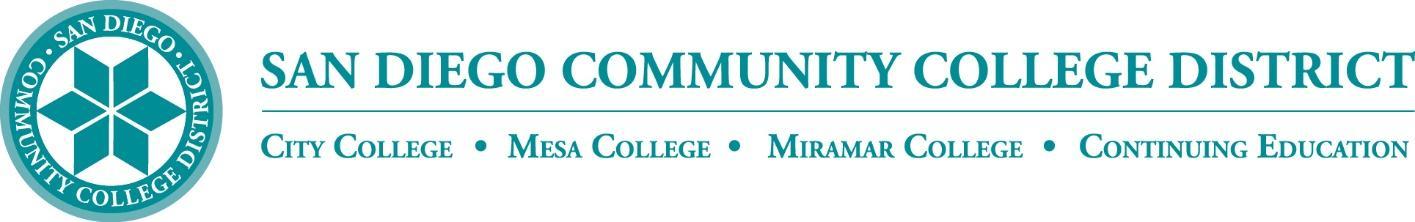 CURRICULUM COMMITTEEMEETING AGENDASan Diego Miramar CollegeCurriculum CommitteeNovember 2, 2022 – 2:30-4:30 PM - https://sdccd-edu.zoom.us/j/96691399291Members: Jon Alva; Matthew Cain; Paul Chlapecka; Evelyn Escalante-Ruiz; Isabella Feldman; MaryAnn Guevarra; Helen Houillion; Max Moore*; Kelly Morelewski*; Michael Odu; Mara Palma-Sanft; Wayne Sherman; Christopher M. Silva; Alex Stiller-Shulman* Permanent GuestsIntroductionsApproval of consent agendaMotion to approve by Wayne Sherman; Seconded by Matthew Cain; motion carriedApproval of agenda Motion to approve by Wayne Sherman; seconded by Isabella Feldman. motion carriedApproval of minutes of the previous meetingMotion to approve by Wayne Sherman; seconded by Matthew Cain; motion carriedCourse proposalsNew coursesActivationsDeactivationsDistance Learning - No Other ActionRevisionsEXSC 285 Exercise for Special PopulationsCity, Mesa, Miramar (Mesa-originating)Motion to approve by Matthew Cain; seconded by Wayne Sherman. motion carriedSPAN 202 Fourth Course in SpanishCity, Mesa, Miramar (Mesa-originating)Questioned about the language on SLO (item #7) and Outline (item # 9D)Motion to approve by Wayne Sherman; seconded by Mara Palma-Sanft. Motion carried with recommendation. Award ProposalsNew awardsDeactivationsRevisionsOther businessDiscussion of ABs/SBs/etc.:AB 1111 (Shelly) AB 1705AB 1701AB 102AB 1187AB 2881SB 1114AB 1942AB 1232AB 1958AB 1998AB 2459AB 2747AB 2810SB 641SB 851AB 111: Take a “pause” on major curriculum changes until the District Office will receive more guidance from the state in order to minimize impact in all office and confusion among studentsAB 1705: Cannot require or recommend students to take pretransfer-level english or math classes. There are two implementation dates – July 1, 2023 for basic skills and July 1, 2024 for stem-level courses. District will provide more info after the District-wide Assessment Meeting on Nov 18th at 1:00-2:30 p.m. via Zoom. All are welcome to attend.AB 102: Removed sunset date related to pupil attendance at community collegeAB 1187: Implemented EDUC 044A-D effective this Fall 2022 to claim apportionment for tutoring servicesAB 1942: Will impact Miramar’s ISA contractsMore info: Legislative Overview, Impacts, and (Tentative) District Project PlansCity’s Cyber Defense and Analysis (CYDA) Subject IndicatorNetworking and technology courses at City. Upper level courses for baccalaureate programCity is asking to support and offer feedback on subject indicator. Contact Jen Boots of City for more questions.3. Ethnic Studies GE requirement – Mara: no change on Area 7 for IGETC.AB 928 Singular GE PathwayNo change on CalGETC Singular Pathway. Received “Three Pathways Side by Side” document: Proposed CalGETC Pathway, Proposed CCC Associate Degree GE Pathway, and Proposed CCC Baccalaureate Degree GE Pathway (Lower Division)Baccalaureate lower degree pathway is only proposed; not have gone far yetAB 927 – still working on Miramar may be submitting for January cycleNext Scheduled Meeting:Wednesday, 11/16, at 2:30 PMFYIs ReportsVice President of InstructionEvaluatorsArticulation Officer Miramar submitted BLAS 100, 140A and 140B for CSU GE Curriculum ChairRoundtableEffective 11/2/2022, Helen Houillion is no longer a voting committee member, but will continue to participate in future Curriculum Review Committee meetings as a guest member only. Evelyn Escalante is Helen’s replacement as the voting committee member.Consent AgendaFYIs - Proposals for courses/awards/etc. not offered at Miramar, or distance education at our sister collegesNew coursesENGL 402 Advanced Technical WritingCity (City-originating)Course activationsCourse deactivationsMUSI 209C Recording Studio Internship IIIMesa (Mesa-originating)MUSI 209D Recording Studio Internship IVMesa (Mesa-originating)MUSI 248B Music Theory IVMesa (Mesa-originating)MUSI 269B Ear Training IVMesa (Mesa-originating)Course reactivationsDistance education at CityDistance education at MesaNew awardsAward deactivationsAward revisionsSubject Area IndicatorsCity’s CYDA (Cyber Defense and Analysis) Subject Area Indicator